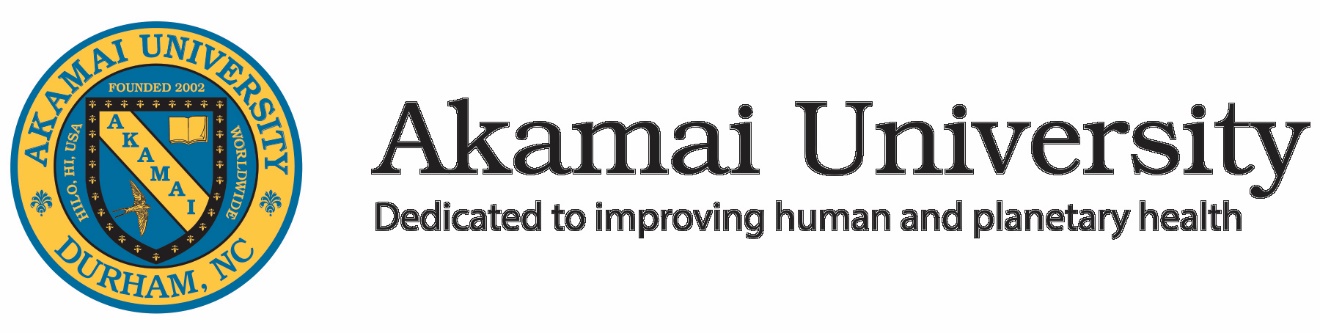 Akamai University 2023 - 2026 Faculty Application FormReturn Completed Form to Dr. MJ Bulbrookmj.bulbrook@akamai.university Administrative Headquarters: 3211 Gibson Road, Durham, NC 27703Phone 919 724 9657Please save in your name and send by email or mail. Use an X with your answer.  We will have this document interactive soon.
===CONFIDENTIAL===Item #1: Faculty Contact Information
Please provide us your current contact information:Your Full Legal Name:    Family Name:                                     
DOB:
Postal Street Address: 
City:
State/Prov.  
Postal Code:                                           
 Country: 
Telephone:   
Alt Tel:
Email:  
Alt Email:      Item #2: Desired Status with Akamai University for 2022
Select your desired status as a member of the Akamai faculty by typing an “X” before the appropriate statement:
[    ]  I wish to have my faculty appointment considered as affiliate
[    ]  I wish to have my faculty appointment considered regular appointment
[    ]  I wish to have my faculty appointment serving in advisory capacity only
[    ]  I am willing to have my appointment on the AU websiteFaculty are expected to submit the following documents and materials as an initial application for appointment to Akamai University adjunct faculty:Signed Faculty AgreementFaculty Biography SheetFaculty Affidavit of UnderstandingUpdated resume or CVUpdated brief biographical sketch under 150 words written in third personCopy of photo identification cardVerification of graduate degree awardsTwo letters of reference related to your professional achievementItem #3: Transition AU Curriculum (Please check all that apply for your qualifications & interest)INTEGRATIVE HEALTH COLLEGE - Dr. MJ Bulbrook, Dean

Natural Health, Healing & Wellness in Persons, Community, Nations through:Institute of Complementary and Alternative Medicine (CAM) through Energy Medicine Partnerships School of Becoming More Fully Human Based on Virginia Satir Teachings as an Energy Model of Change, Communication & Care for the Self, Others & Context in person and online at the Triangle Holistic CenterSchool of Energy Therapies & NursingSchool Connecting with Nature, Plants, and AnimalsSchool of Integrative PsychologySchools of  Integrating Traditional Chinese / Oriental / Western MedicineCalifornia Acupuncture College - Oriental Medicine Doctor (OMD)East - West Academy of Healing Arts - Chow Medical QigongNeuroscience Acupuncture - Doctor of Neuroscience Acupuncture  (DNA)  using Electric Neuropuncture StimulationSchools of Stress Relief through Movement, Sound, & Creative ArtsGLOBAL EQUALITY COLLEGE fostering Inclusion & Humanitarian Sustainability - Dr. Leslie Whitcomb, DeanSpiritual, Trans-Cultural & Faith TraditionsSchool of Faith TraditionsChristian StudiesBuddhist Teachings Other Sacred Traditions​Trans-Cultural HeritageMulti-Dimensional CommunicationsTransnational Psychology, Political Science, & Small Business & Organizational Recovery Racial / Social Justice, Creative Education Models, & Literacy
PLANETARY HEALTH COLLEGE - Dr. Medani Bhandari, DeanBusiness & Economic DevelopmentEnvironmental & Ecological StudiesSustainability & Peace StudiesAcademic Headquarters Kamuela, HI                            Dr. Steve Rosenblatt. On Site                                                         61-3642 Kawaihae Road, Kamuela, Hawaii, 96743, USA                              Phone 808.491.9514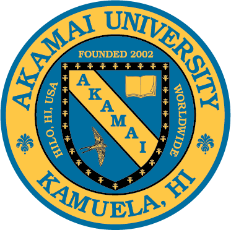 Integrated Curriculum                                                                           (Please check all that apply for your qualifications & interest)
​Required Core Courses Across CollegesCore Curriculum (1 credit = 15 contact hours)
      Certificates 0.5 credits & Bachelor Degrees - 1 Credits (15 contact hrs.)
       Master Degrees - 3 Credits (45 contact hrs.)
       PhD Degrees - 5 Credits (60 hrs.)

Faculty Selected with Expertise in the Area 
Students and Faculty Plan - Work - Study TogetherNature of Humans - Wholistic ApproachTraditional, Natural Health & HealingInteractive Effect of Nature, Planet & Human HealthEconomic Strategies Crossing BordersPeace Within, Peace Between, Peace AmongUnderstanding and Respecting Different Cultural & Faith TraditionsTransnational Politics, Psychology, Interactions - Effecting Change StrategiesPopulations & Topics Serviced & In ProcessPandemic Health Strategies for Individuals, Families, FriendsSelf-Care Options to Maintain, Regain & RecoverDealing with Grief & Loss of Life, Possessions, & BusinessesOrganizational Dynamics to Maintain, Regain & RecoverCaring for the Elderly at Home, in Institutions, End of LifeChoose Health, Not AddictionsEconomic Strategist for AllHonor Differences and JusticeHelp & Support for Military & FamiliesFront-line Workers Help and SupportConnect with NatureIntegrative Education Models - Parenting, Children, Teens, Adults, Challenged Learning for All AgesInput: Please take time to add your input for the administration to consider..Comments:Questions:Reflections:Previous AU Academic Programs  Item #4: Akamai University Programs of Study Eligibility
Select the areas of instruction for which your background and training shows yourself eligible by typing an “X” before the appropriate selections.  The University will assess your background and preparation and adjust your placement within these Akamai faculty groups.  Each program is fully clarified online using the original AU website that is in transition: http://www.akamaiuniversity.us/degrees.html 
School of Psychology and Human Services
[    ] Men's Studies and Fatherhood Certificate
[    ] Master of Science in Applied Psychology
[    ] Doctor of Philosophy in Applied Psychology
[    ] Postgraduate Diploma in Personal Integration Studies
[    ] Postgraduate Diploma in Therapeutic Breathwork Studies
[    ] Master of Science in Integrative Psychology
[    ] Doctor of Philosophy in Integrative Psychology
[    ] Postgraduate Certificate in Transpersonal Psychology
[    ] Master of Science in Transpersonal Psychology
[    ] Doctor of Philosophy in Transpersonal PsychologySchool of Business and Economic Development
[    ] Professional Business Diploma Programs
[    ] Postgraduate Certificate in Business Administration [PGDipBA]
[    ] Postgraduate Diploma in Business Administration [PGDipBA]
[    ] Bachelor of Business Administration
[    ] Master of Business Administration
[    ] Doctor of Philosophy in Management
[    ] Postgraduate Certificate in Community and Economic Development
[    ] Postgraduate Diploma in Community and Economic Development
[    ] Master of Science in Community and Economic Development
[    ] Doctor of Philosophy (by Coursework) in Community and Economic Development
[    ] Doctor of Philosophy (by Dissertation) in Community and Economic DevelopmentSchool of Environmental and Ecological Studies
[    ] Graduate Certificate in Applied Environmental Science
[    ] Master of Science in Environmental Studies
[    ] Doctor of Philosophy in Environmental Studies
[    ] Professional Diploma in Ecopsychology
[    ] Master of Science in Ecopsychology
[    ] Doctor of Philosophy in Ecopsychology
[    ] Doctor of Philosophy in Ecopsychology by DissertationSchool of Educational Leadership and Literacy
[    ] Postgraduate Diploma in Educational Leadership[    ] Master of Science in Education[    ] Master in Education
[    ] Master of Science in Educational Leadership
[    ] Doctor of Philosophy in Educational Leadership
[    ] Master of Science in TESOL School of Health and Wellness[    ] Bachelor of Science in Community Health Education
[    ] Master of Public Health
[    ] Doctor of Public Health
[    ] Certificate in Complementary and Alternative Medicine
[    ] Postgraduate Diploma in Complementary and Alternative Medicine
[    ] Bachelor of Science in Complementary and Alternative Medicine (Final Year Program)
[    ] Master of Science in Complementary and Alternative Medicine
[    ] Doctor of Philosophy in Complementary and Alternative Medicine
[    ] Doctor of Philosophy in Complementary and Alternative Medicine by Dissertation[    ] Doctor of Philosophy in Energy Medicine by DissertationSchool of Engineering and Technology
[    ] Bachelor of Science in Engineering Management
[    ] Master of Science by Research in Engineering and TechnologySchool of Sustainability and Peace Studies[    ] Postgraduate Certificate in Sustainability Studies
[    ] Master of Science in Sustainability Studies
[    ] Doctor of Philosophy in Sustainability Studies
[    ] Master of Science in Peace, Diplomacy and International Studies
[    ] Doctor of Philosophy in Peace, Diplomacy and International StudiesSchool of Professional Studies
[    ] Bachelor of Science in Professional StudiesAsia-Pacific Residential Programs
[    ] Master of Public Administration
[    ] Master of Leadership in Civil Service
[    ] Master of Business Administration (Asia)
[    ] MBA in Human Resource Management (Asia)
[    ] Doctor of Philosophy in Management(Asia)Item #4: ASIC International Accreditation
The Akamai Board is pleased to acknowledge Akamai University’s reaccreditation with as a Premier accredited institution under Accreditation Service for International Schools, Colleges, and Universities.  Please see our accreditation documents as follows online:Akamai Statement of Accreditation
SIC Premier University Certificate of Accreditation
Akamai University Listing in ASIC International Accredited Colleges Directory
Video Introduction for ASICItem #5: Voluntary Participation on the 2022 Boards, Councils and Special Committees
To assure effectiveness of the AU Academic Council, the Board is seeking voluntary Academic Council membership for the calendar year as well as the Institutional Review Board for research with human subjects, our University Development Committee, Dispute Resolution and Intervention Committee, and University Social Media Campaign  As the Councils and Committees have increased the minimum size of its membership, there is a call for candidates for the additional new members.Please add my name to the list of volunteers willing to be listed as candidates to serve on the following Councils, Boards and Special Committees:
[    ] Academic Council, for year 2023
[    ] Academic Council, in the case of vacancies
[    ] Institutional Review Board, in the case of vacancies
[    ] University Development Committee
[    ] Special Committee for Dispute Resolution and Intervention 
[    ] University Social Media Campaign[    ] Advisory CouncilItem #6 Highest Degree and Other Information (IMPORTANT)
Title Highest Degree:                                                            
Year of Degree:
School Highest Degree:    Research Interest:Comments:Questions: Current Professional Title: 
Name of Firm:   
Recent Awards:Item #7 2021 Professional Training Completed:
Please itemize your professional training completed over the last 2 yearsItem #8 Individual Faculty Input
In this section, provide individual feedback or input on any subject they wish to bring to the attention of the University administration. Your application will be evaluated by our administrative team of the AU board.Donations gracefully accepted to support students, program innovations and accreditation.. Please contact Dr. Bulbrook for more information or to make a tax deductible at mj.bulbrook@akamai.university / 1.919.724.9657Best wishes to all,Dr. Mary Jo Bulbrook, AU PresidentAU Administrative Headquarters:3211 Gibson Road, Durham, NC 277031.919.724.9657 / mj.bulbrook@akamai.university / info@akamai.university2022 Akamai University Website LinksAkamai UniversityAU ResearchAU CurriculumAU AffiliatesAU Events+++ END+++